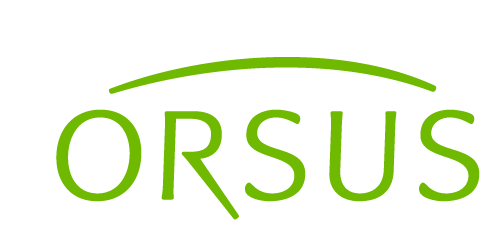 “ORSUS” d.o.o. Beograd, Branislava Nušića 10, 11272 Dobanovcimatični broj:17162241, pib: 100285465, e-mail: podrska@glamupmarket.rs, telefon:  065-30-66-201Reklamacioni list broj: _____POPUNJAVA KUPAC:Izjava kupca – opisati razlog zbog kojeg želi da izvrši reklamaciju proizvoda: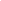 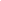 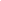 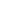 Zahtev kupca u slučaju da je reklamacija uvažena (zaokružiti  odabranu stavku):Zamena proizvoda za isti proizvod ili drugi proizvod;Povrat novca;Otklanjanje nedostatka na proizvodu o trošku prodavca.Kupac izjavljuje:Da je saglasan da se kao datum podnošenja reklamacije, tretira datum kada je “ORSUS” d.o.o. Beograd primio preporučenu pošiljku, odnosno proizvod koji je predmet reklamacije sa uredno popunjenim i potpisanim reklamacionim listom;Da je saglasan da mu “ORSUS” d.o.o. Beograd Odluku o podnetoj reklamaciji dostavi elektronskim putem na njegovu (gore navedenu) e-mail adresu, u Zakonskom roku od 8 dana od dana prijema reklamacije;Da  je  saglasan  da  u  slucaju opravdane reklamacije  ugovoreni  rok  za  spunjenje zahteva iz reklamacije  bude 15 dana od dana prijema reklamacije.Potpis kupca: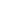 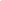 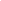 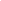 POPUNJAVA PRODAVAC:Pečat i potpis prodavca:    _____________________ M.P.Izjašnjenje o podnetoj reklamaciji i predlog rešenja: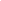 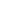 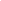 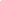 Potpis članova  komisije:   					___________________, predsednik komisije___________________, član___________________, clan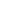 Napomena:Proizvod koji se šalje na reklamaciju mora biti poslat, uz uredno popunjen reklamacioni list i spakovan račun ili drugi dokaz o kupovini;U slučaju da prethodni uslovi nisu ispunjeni reklamacija se neće uzeti u razmatranje;Prodavac je dužan da u roku od 8 dana od dana prijema reklamacije, pisanim ili elektronskim putem odgovori kupcu na izjavljenu reklamaciju. Odgovor prodavca mora da sadrži odluku da li se reklamacija prihvata ili ne.U slučaju kada je reklamacija odbijena kao neosnovana, kupcu se vraća reklamirani proizvod na adresu navedenu u reklamacionom listu. Ukoliko potrosač ne preuzme reklamirani proizvod u roku od 30 dana od dana prijema obaveštenja o odbijanju reklamacije, prodavac je ovlašćen da reklamirani proizvod rashoduje.Ime i prezime:Adresa:Telefon:E-mail:Šifra proizvoda (sa računa):Maloprodajna cena:Datum kupovine: Datum prijema reklamacije: Datum rešavanja reklamacije: